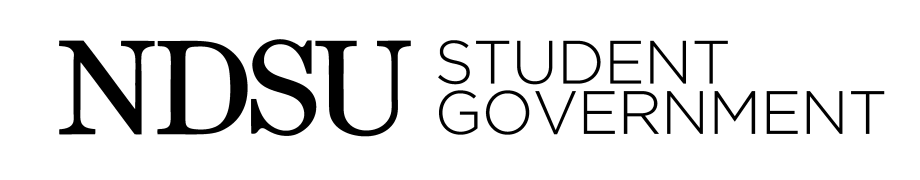 North Dakota State UniversityStudent GovernmentSunday, August 30, 20156:30 PM Great Plains BallroomMinutesCall to OrderCalled to order at 6:33pm Roll CallSenators present 18 out of 20Approve AgendaMaris – add “reposition Karissa Malm from Assistant Justice to Associate Justice” under new business line item S without objectionNo objectionGilderhus – Move to suspend the rules to be able to consider them first read Vocal Roll CallPasses Approve MinutesApprovedGuest Speaker	NonePublic CommentNoneAdvisor’s Comments – Janna Stoskopf, Steve Winfrey, Dr. Tim AlvarezDr. Alvarez – Welcome back! We are excited you are all here! We have more freshman this year. We have a challenge of making freshman become sophomores. Help us learn how to engage freshman. Help us with that. My committee will need members, so think about joining me. If you don’t know me, I always have chocolate in my office. Bowtie Thursdays, come take a picture with me. President of Senate Announcements –  Josh FergelOffice hours this week, please put in 3 hours, but those can be inside or outside the officeSenior Senators Nominate yourself for positions tonightSecretary of Senate Announcements –  Calla PriceSend Legislation by noon on Fridays and set a signed copy on my desk Agenda will be sent out at least 48 hours before the meeting, please tell me if you didn’t receive it by 6pm Fridays!Doing BindersFinance GuidelinesCalendarEasy to have common motionsExecutive ReportsFinance – Jay Homan and Mason WenzelCommission - Tuesdays at 5pmFirst commission meeting is September 15thDirect Deposit for Student OrganizationsFund Numbers:CR:  $20,000SP:  $20,000TORFF: $1750Reserve:  $28400ExA – Jacob DaileyMeeting Dates & Info – Commission Tuesday or Wednesday Evenings at 6pm or laterNDSA - September Meeting at NDSU. Barry Hall will be the location. Good Neighbor CampaignOffice Hours – please ask about my ExA topicsCSO – Mikayla Young and Tyler FergelInvolvement Expo: Sept. 2ndCover Photo – please change your cover photo to help spread the awareness of it. Chalk Removal – removed by September 2nd. Take a building and we will remove it togetherCommission:Thursdays at 7:00-8:00 pm in HeineSeptember 17thSeptember 24thOctober 1st (closed)Large Group: Sept. 10ASA –  Mackayla HeadleeDean meetings starting the week of September 21stAg: 9/21 @ 3 pmEngineering: 9/22 @ 3:30 pmUniversity Studies: 9/23 @ 3 pmHerd Hauler – Uber, we are currently working on getting a deal for discounts for studentsASA Commission Meetings - Wednesdays @ 7 pmAsk me about ASA!	PR –  Nikki Borstad and Alana KielYou Are Here Kiosks bill – first read today, if you have any questions, just to talk to us about it.New letterhead for any official documents – please use for official documents Selfies in the Library – promotion with new furniture, there is a hashtag #libraryselfieNDSU, go do that!New Spectrum ColumnWe have a spot in the Spectrum once a month, we are looking to keep students updated through that column. Commission Time: Thursdays at 6 pm in Heine RoomTECHNOLOGY – Michael RussellCommission: Tuesdays 8:00-9:00 pm in HeineIT Expo- Sept. 14-18Fair- Wednesday Sept. 16th, 1-4pmDouble check your info on the SG websiteAsk me about Tech commission!PRESIDENT – Eric McDanielWelcome Back!!If you want to get involved more, just ask me about more things you can do!Homecoming 2014 t-shirts – finally gone!Media Advisory Board dissolutionPeyton Manning quoteCourt Report –  Mathew WarsockiEncourage your friends to join Court!!!Setting up Homecoming Elections Student Body Election times have been set!!Funding Requests for Student Organizations NoneUnfinished Business NoneNew Business	RR-01-15 Expansion of Bike Share Docks on Campus Bike Share stationFirst ReadRR-02-15 Increase Contribution toward Great Rides Bike Share Operating BudgetFirst ReadRR-03-15 Purchase Digital Signage for CampusFirst ReadAppoint ParliamentarianFergel J. – Appoint Casey Ricker for Parliamentarian Okakpu – Move to approve Senator Ricker’s appointment without objectionNo objectionCongratulations Senator RickerAppoint 6 Senators to Appointments CommitteeStangeland – Nominate myself Maris – Nominate myself Ellwein – Nominate myself Faundez – Nominate myselfHogie– Nominate myselfGilderhus – Nominate myselfAppoint 2 Senators to the Advisory Board for Student AffairsLee – Nominate myselfSvebakken – Nominate myselfMcGuire – Nominate Senator PfarrerPfarrer – Accept Hogie – Nominate Executive Price Price – Accept Appoint 3 Student Government members to Campus Space and FacilitiesUndergraduate or ProfessionalHogie – Nominate Senator Mastel  Mastel – Accept GraduateNo nominationsOn-CampusLee – Nominate myself Appoint 1 Undergraduate Student and 1 Graduate or Professional Student to the University Assessment CommitteeGilderhus – Nominate Senator SchifflerSchiffler – Accept Appoint 3 Students and 3 Student Alternates to the Grade Appeals BoardJunior StandingGilderhus – Nominate myself Maris – Nominate myselfCurran – Nominate Commissioner YoungYoung – AcceptStangeland – Nominate myself for alternateAppoint 1 Senator to Learning Spaces Advisory CommitteeEvans – Nominate Senator DeJong DeJong – Accept Appoint 2 Senators to the Board of Student PublicationsCurran – Nominate myself Appoint 3 Senators and 1 alternate to the Parking Appeals Board Pfarrer – Nominate myselfRicker – Nominate myself Schiffler – Nominate myselfEvans – Nominate myself for the alternate Appoint 2 Senators to the External Affairs CommissionConnelley – Nominate myselfEllwein – Nominate myselfHogie – Nominate Senator Stangeland  Stangeland– Accept Svebakken – Nominate myselfAppoint 2 Senators to the Finance CommissionRicker – Nominate myselfMcGuire – Nominate myselfAppoint 3 Senators to Congress of Student Organizations CommissionFaundez – Nominate myself Curran - Nominate myselfHogie – Nominate myselfOkakpu – Nominate myselfPfarrer – Nominate Senator MarisMaris - Accept Appoint 2 Senators to the Academic and Student Affairs CommissionPfarrer – Nominate myselfGilderhus – Nominate myselfOkakpu – Nominate myselfEllwein – Nominate myselfHogie – Nominate myselfAppoint 2 Senator to the Public Relations CommissionConnelley – Nominate myselfMcGuire – Nominate myselfMaris – Nominate myselfPfarrer – Nominate myselfAppoint 2 Senators to the Technology CommissionCurran – Nominate myselfGilderhus – Nominate myselfLee – Nominate myselfReposition Karissa Malm from Assistant Justice to Associate JusticeFergel J.– Move to approve the repositionPfarrer – SecondVocal Roll CallPasses Reports Off The FloorCurran – STEM building openingPfarrer – September 11 – Yell Practice Hogie – HDNE Dean Search continuesStudent Concerns Pfarrer – Concerns in upstairs Barry. Kids fall out of their chair in class. Faundez – Water is not working properly in buildings, looking to get realistic water testsFergel, J. – Veterans are going through the army tuition plan, and students cannot see the breakdown per credit to get reimbursed for tuition assistance. Announcement Calla – Water Balloon fight September 3rdEvans – Good job everyone for the nominations! If you need any help with any projects, let’s meet up in my office hours. Faundez – NDSU did not make the ranking of the best university of the world. I think we deserve to be in there. Fergel , J. – Student Government member of the week goes to Senator Pfarrer with the most nominations tonight. Dress code – men no jeans, and please wear a tie. Next week we vote on $30,000 on student fees, when we are voting on large sums of money, we should be as professional as possible. We can at least look professional. Senior Senators will be selected this week. I may ask you even if you do not show me that you want to be in this position. Save the RR’s in the agenda, because we will be voting on them next week. Model future legislation off of the current legislation.Mackayla – I think the rule of thumb for females is that bottoms should be past your fingertips. McDaniel – Talk to someone about something from this meeting, take a selfie in the library.Adjourn	McGuire – Move to adjourn without objectionNo objectionMeeting adjourned at 7:41 PM